PENYERAHAN DOKUMEN BAGI PERMOHONAN KELULUSAN PEROLEHAN BEKALAN/ PERKHIDMATAN YANG MELIBATKAN SEBUTHARGA RASMI/ TENDER Sila tandakan (√) pada ruang senarai semak yang berkenaan:Disediakan (Penyelidik)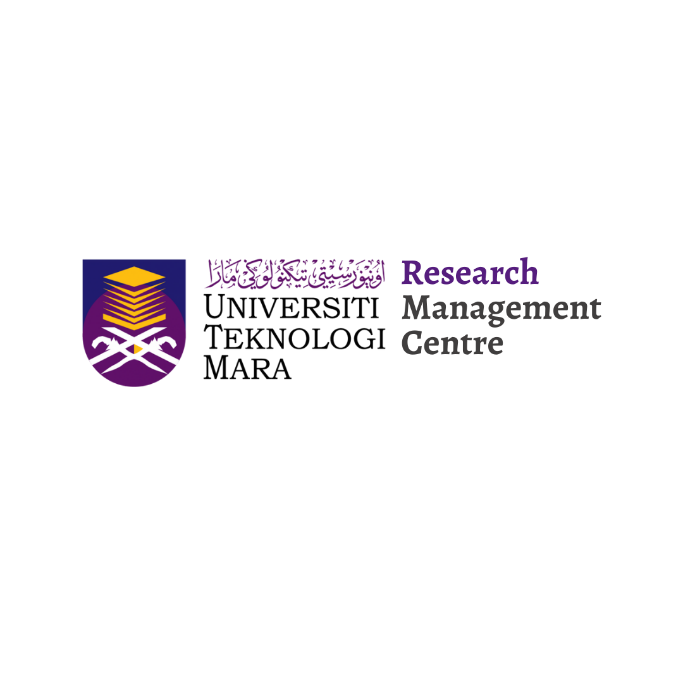 Pusat Pengurusan Penyelidikan (RMC)Aras 3, Bangunan Wawasan Universiti Teknologi MARA40450 Shah AlamNo. Tel: 03-55443285/8070, 03-55211462/1993No. Fax: 03-55442096Tajuk Projek:::Ketua Projek:::Syarikat Dipilih:::Kod Projek Bendahari:No. Fail RMC: 600-RMCKos Permohonan (RM):Vot: BILPERKARAPENYELIDIKRMC1Mematuhi Pekeliling Bendahari Bil 8 Tahun 2009 “Garis Panduan Proses Pelawaan dan Penilaian Sebutharga Rasmi/ Tender)Sebut Harga Rasmi: Melebihi RM50,000 sehingga RM500,000 (Bekalan dan Perkhidmatan) dan melebihi RM20,000 sehingga RM500,000 (Kerja Awam)Tender: Melebihi RM500,000 (Bekalan, Perkhidmatan & Kerja Awam)2Pembelian bekalan/ perkhidmatan melalui proses perolehan secara Sebutharga Rasmi/ Tender perlu dilakukan sekurang-kurangnya dalam tempoh enam (6) bulan sebelum tamat tempoh projek.3Minimum dua (2) sebut harga pembekal (salinan asal) yang telah disahkan oleh Ketua PTJ/ TDPJI/ TRPJI. Jika satu (1) sebut harga, salinan surat perakuan pembekal tunggal perlu disertakan. 4Pembekal mestilah berdaftar dengan UiTM5Jenis pembelian: Aset/ Inventori/ Bahan pakai habis/ Perkhidmatan (potong yang tidak berkenaan)6Katalog - Aset/ Komputer Riba/ Kamera (jika berkaitan)7Pengesahan vot pembelian dalam kelulusan projek (proposal) oleh RMC8Borang Justifikasi Pembelian ………………………………………………..………………………………………………..………………………………………………..………………………………………………..………………………………………………..………………………………………………..………………………………………………..Nama::No. Pekerja:::Tarikh::No. HP:::UNTUK KEGUNAAN PEJABAT RMCUNTUK KEGUNAAN PEJABAT RMCUNTUK KEGUNAAN PEJABAT RMCUNTUK KEGUNAAN PEJABAT RMCUNTUK KEGUNAAN PEJABAT RMCUNTUK KEGUNAAN PEJABAT RMCUNTUK KEGUNAAN PEJABAT RMCAnggaran Baki Peruntukan (RM)	:Anggaran Baki Peruntukan (RM)	:Tarikh Tamat Projek :Tarikh Tamat Projek :Tarikh Tamat Projek :Tarikh Tamat Projek :Disemak :(Tandatangan & Cop)Disemak :(Tandatangan & Cop)Disahkan :(Tandatangan & Cop)Disahkan :(Tandatangan & Cop)Disahkan :(Tandatangan & Cop)Disahkan :(Tandatangan & Cop)Disahkan :(Tandatangan & Cop)